УТВЕРЖДАЮДиректор АУК УР «РДНТ»Положениео Республиканском конкурсе пленэрных работ «ВАЛЁР»  преподавателей  художественных отделений ДШИ, ДХШ, СПО  «ВАЛЁР- (от французского valeur, буквально – ценность, достоинство, значение) – качественная характеристика отдельных градаций светотени; один из элементов связи светотеневого тона с окружающими тонами по цветовому оттенку и насыщенности. Применение валёров в живописи пленэра позволяет передавать тончайшие цветовые переходы между тонами при определенном состоянии освещенности. В работе с натуры изучение валёров проводится в длительных этюдах на основе построения тоновых и цветовых отношений» (Маслов Н.Я. Пленэр: Практика по изобразительному искусству. Учебное пособие для студентов художественно-графических факультетов пед. институтов. – М.: Просвещение, 1984. - Словарь специальных терминов).Учредители и организаторы   конкурсаМинистерство культуры Удмуртской РеспубликиАУК УР «Республиканский дом народного творчества»1. Цели и задачи  конкурсаПовышение профессионального  мастерства преподавателей ДХШ, художественных отделений ДШИ и СПО.Пропаганда и популяризация изобразительного   искусства.Трансляция опыта преподавателей в области изобразительного искусства.2. Сроки и место проведения   конкурсаКонкурс проводится со  02 октября по 20 октября 2023 года.Приём работ на   конкурс со  02 октября по 10 октября 2023 года по адресу: Удмуртская Республика, г. Ижевск, ул. Удмуртская, д. 284.Работа жюри, подведение итогов конкурса с  11 октября по 20 октября 2023 года.    Место проведения  конкурса - Удмуртская Республика, г. Ижевск, ул. Удмуртская, д. 284По итогам конкурса будет организована выставка победителей и участников. Работа выставки конкурсных работ  с 04  по 31 декабря  2023 года.3. Условия проведения   конкурсаВ  конкурсе принимают участие преподаватели  художественных отделений детских школ искусств, художественных  школ и СПО Удмуртской Республики.Конкурс проводится по двум  номинациям: - «Живописный этюд на пленэре»;- «Пленэрная зарисовка».Каждый преподаватель  может участвовать в одной или в двух номинациях, общее количество работ должно быть не более 2-х.4. Программные требованияКонкурсная работа должна быть создана в 2022-2023 г.г. Материалы исполнения и размеры пленэрных работ  - на усмотрение конкурсанта.Живописные работы на холсте и картоне должны быть оформлены в раму, графические работы – в паспарту, под стекло.Работы должны быть подписаны  с  лицевой  стороны по форме:  Фамилия, имя и отчество художника, год его рождения.номинацияназвание этюда, зарисовки,техника исполнения, размеры полотна, листа.год создания работы.5. Жюри конкурса и награждение победителейДля оценки конкурсных работ формируется жюри из числа ведущих преподавателей и художников   Удмуртской Республики. Работы конкурсантов  оцениваются по 10-бальной системе.По итогам  конкурса участникам присваивается звание обладателя Гран-При, лауреата 1,2,3 степени, соответствующее среднему баллу:     10 баллов – Гран-При     от 9 до 9,9 – лауреат 1 степени     от 8 до 8,9 – лауреат 2 степени     от 7 до 7,9 – лауреат 3 степениПобедители  конкурса награждаются  дипломами и памятными подарками. Участникам  конкурса, набравшим  6,9 баллов и менее  вручаются «дипломы за участие».Жюри оставляет за собой право  присуждать Гран-При, делить места между победителями, присуждать не все призовые места, награждать конкурсантов специальными дипломами.Оценки из протоколов каждого члена жюри и решение жюри по результатам конкурса фиксируются в общем протоколе, который подписывают все члены жюри.Решение жюри окончательно и пересмотру  не подлежит.Участие в  конкурсе учитывается при прохождении преподавателем аттестации.6. Критерии оценкиОсновные критерии оценок конкурсных работ в номинации «Живописный этюд на пленэре»:- оригинальность творческого замысла;- чувство гармонии, художественный вкус, композиция;- чувство пропорций, колорита;- образность, непосредственность, свежесть чувств. - исполнительское мастерство (владение материалом).Основные критерии оценок конкурсных работ в номинации «Пленэрная зарисовка»:- оригинальность творческого замысла, - чувство гармонии, художественный вкус;- чувство пропорций, композиция;- образность, непосредственность, свежесть чувств.-  исполнительское мастерство (владение материалом).7. Порядок и условия предоставления заявкиЗаявки на участие в  конкурсе  принимаются по прилагаемой форме в формате Word (см. приложение №1).Заявки заполненные не по установленной форме не принимаются.Заявку необходимо направить по электронной почте: e-mail: cprk9@mail.ru        (с пометкой: на  конкурс «ВАЛЁР»)  со  02 октября по 10 октября 2023 года. 	8. Финансовые условия участия в выставке - конкурсеОрганизационный взнос за участие в  конкурсе - 1500 (Одна тысяча пятьсот) рублей за одного участника вне зависимости от количества работ и номинаций, в которых участвует.Для юридических лиц оплата по безналичному расчету на основании выставленных счетов согласно договору с юридическим лицом с ориентировочной суммой на год (с собой иметь копию платежного поручения или гарантийное письмо). Заказ документов для предоплаты по безналичному расчету по телефону (3412) 912-269  Костылева Алёна Сергеевна,   e-mail: rdnt-buh@inbox.ruДля физических лиц оплата производится в отделении банка по  прилагаемым реквизитам (форма квитанции Приложение 2).Скан чека об оплате необходимо выслать на почту cprk9@mail.ru или иметь при себе гарантийное письмо при сдаче работ на  конкурс.9. Контактные лица, телефоныКуратор конкурса  «ВАЛЁР»  - Сизов Сергей Евгеньевич.  Контактный телефон:  +7(3412) 40-00-39Адрес: 426011 г. Ижевск,  ул. Удмуртская, 284	cprk9@mail.ru Приложение  №1Заявка на участие в Республиканском конкурсе пленэрных работ  преподавателей  ДХШ, художественных отделений ДШИ и СПО   «ВАЛЁР» Подавая заявку на участие в конкурсе, индивидуальный исполнитель, руководитель творческого коллектива и руководитель организации, направляющий коллектив, соглашаются со всеми пунктами данного положения, а так же дают согласие:- на обработку, хранение и передачу персональных данных;- использование фото и видео материала по усмотрению организатора.  Приложение 2КВИТАНЦИЯдля оплаты физическими лицамиС.Р.Кайсина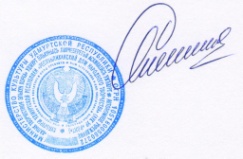 Город, районПолное название организации, направляющей конкурсантаКонтактный телефон,  e-mail  организации, направляющей конкурсантаФ.И.О.  автора (наличие звания)НоминацияФото авторавысылается отдельным подписанным файлом  в формате  jpegСписок работ(название, размер, материал исполнения,1.Список работ(название, размер, материал исполнения,2. место написания, создания  работы)Контактный телефон конкурсантаФорма оплаты: безнал  - ДШИ, безнал – физическое лицо (через СБ)данные  на получение призов (на участника конкурса)1. ИНН2. Паспорт серия, номер, когда, кем выдан 3. Свидетельство пенсионного страхования4. Адрес проживания5. Контактный телефонснять ксерокопию чекаАвтономное учреждение культуры Удмуртской Республики «Республиканский дом народного творчества»АУК УР «РДНТ»426008, УР, г. Ижевск, ул. Коммунаров, 363 тел.: 8 (3412) 912-985ИНН/КПП 1831104603/ 183101001Минфин Удмуртии (АУК УР "РДНТ",  л/с 30857730090)Банк: ОТДЕЛЕНИЕ – НБ УДМУРТСКАЯ РЕСПУБЛИКА БАНКА РОССИИ //УФК по Удмуртской Республике г. ИжевскБИК 019401100Единый казначейский счет 40102810545370000081Казначейский счет для осуществления и отражения операций с денежными средствами бюджетных и автономных учреждений 03224643940000001300снять ксерокопию чекаАвтономное учреждение культуры Удмуртской Республики «Республиканский дом народного творчества»АУК УР «РДНТ»426008, УР, г. Ижевск, ул. Коммунаров, 363 тел.: 8 (3412) 912-985ИНН/КПП 1831104603/ 183101001Минфин Удмуртии (АУК УР "РДНТ",  л/с 30857730090)Банк: ОТДЕЛЕНИЕ – НБ УДМУРТСКАЯ РЕСПУБЛИКА БАНКА РОССИИ //УФК по Удмуртской Республике г. ИжевскБИК 019401100Единый казначейский счет 40102810545370000081Казначейский счет для осуществления и отражения операций с денежными средствами бюджетных и автономных учреждений 03224643940000001300Плательщик:  Ф.И.О. Плательщик:  Ф.И.О. АДРЕС: АДРЕС: Код дохода: 00000000000000000130ОКТМО: 94701000001Назначение платежа:Оплата за участие в Республиканском конкурсе пленэрных работ «ВАЛЁР»  со   02 октября по 20 октября 2023 года  без НДС.Назначение платежа:Оплата за участие в Республиканском конкурсе пленэрных работ «ВАЛЁР»  со   02 октября по 20 октября 2023 года  без НДС.Сумма платежа  1500-00 (Одна тысяча пятьсот) рублейСумма платежа  1500-00 (Одна тысяча пятьсот) рублейПлательщик                                                            Плательщик                                                            